QR код на форму опроса: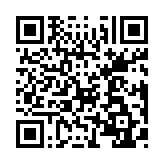 